Minutes from:  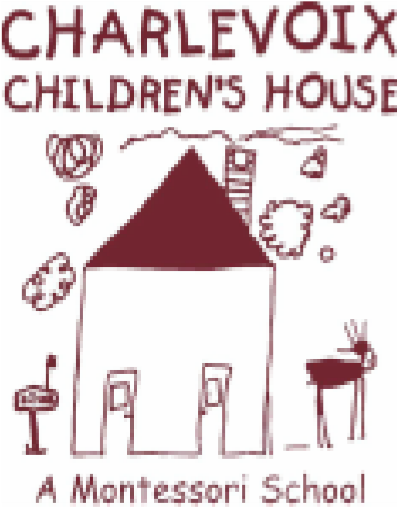 Charlevoix Children’s House, Inc. 	 Executive Board Meeting *Final edition- approved Date:  Monday, October 14th, 2019	           Time:	               6:00 pm Location: 	Charlevoix Public Library, Armstrong Room Board Members:  Present: Seth Arnold,  Linda Zerby,  Molly VargasAbsent:  Chris Matye, Jill Kline, Dianne Dreyer, Amanda EvansOthers Present: N/AProceedings:  Unable to hold meeting due to attendance, brief update was held regarding fright night  Announcements: Next Board of Director’s meeting will be held on Monday November 11, 2019 at 6:00 pm at the Charlevoix Public Library in the Armstrong RoomMeeting Minutes submitted by Secretary, Linda Zerby 